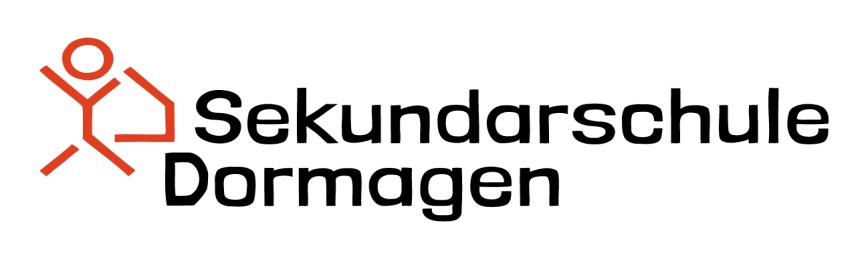 Antiproportionale ZuordnungenDer Dreisatz bei antiproportionalen ZuordnungenProportionale und antiproportionale ZuordnungenAntiproportionalitätskonstante cGraphen antiproportionaler ZuordnungenProportionalität in Grenzen (diese Aufgaben sind freiwillige Zusatzaufgaben!)Üben und VertiefenSuche dir selbst Aufgaben heraus, die du nicht so gut lösen konntest. Du musst nicht alles bearbeiten!Check outKannst du es noch?Fach:                               MathematikThema des Bausteins:     Zuordnungen Teil 2Du kannstantiproportionale Zuordnungen mit eigenen Worten, in Wertetabellen und als Graphen darstellen und zwischen den Darstellungen wechseln,Informationen aus einfachen mathematikhaltigen Darstellungen ziehen, strukturieren und bewerten.einfache Realsituationen in mathematische Modelle übersetzen.Eigenschaften von proportionalen und antiproportionalen Zuordnungen bei Berechnungen in Tabellen nutzen.Check in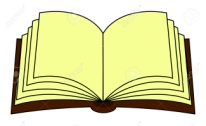 ABSeite 19 Nr. 3, 4, 5Seite 20 Nr. 8, 9Seite 19 Nr. 3, 4, 5Seite 20 Nr. 8, 9, 10Seite 19 Nr. 3, 4, 5, 6Seite 20 Nr. 8, 9, 10, 11   (G) Seite 6 Nr. 1, 2, 3, 4, 5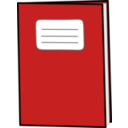     (E) Seite 5 Nr. 1, 2, 3   (E) Seite 5 Nr. 1, 2, 3Seite 21 Nr. 4, 5Seite 21 Nr. 4, 5, 6Seite 21 Nr. 4, 5, 6   (G) Seite 7 Nr. 1, 2, 3, 4, 5   (E) Seite 6 Nr. 1, 2, 3, 4   (E) Seite 6 Nr. 1, 2, 3, 4Seite 24 Nr. 1, 2Seite 25 Nr. 3, 4, 5, 6Seite 25 Nr. 7, 8, 9, 10Seite 25 Nr. 8, 9, 10, 11   (G) Seite 12 Nr. 1, 2, 3, 4,           5, 6          ---------Seite 22 Merkkasten (abschreiben und lernen)Seite 22 Nr. 1, 2, 3Seite 22 Merkkasten (abschreiben und lernen) Seite 22 Nr. 1, 2, 3, 4---Seite 23 Merkkasten (abschreiben und lernen)                    S. 23 Nr. 1, 2, 3Seite 23 Merkkasten (abschreiben und lernen)                     S. 23 Nr. 1, 2, 3  ---         (E) Seite 7 Nr. 1, 2   (E) Seite 7 Nr. 1, 2, 3, Seite 26 Nr. 1, 2, 3, 4, 5, 6, 7Seite 27 Nr. 1, 2, 3, 4Seite 27 Nr. 1, 2, 3, 4, 5Proportionale ZuordnungenSeite 30 Nr. 1 - 7             Antiproportionale Zuordnungen                            Seite 31  Nr. 1 – 8Proportionale Zuordnungen     Seite 30 Nr. 1 - 8               Antiproportionale Zuordnungen                         Seite 31 Nr. 1 - 9             Proportionale Zuordnungen                       Seite 30 Nr. 1 – 8                                  Antiproportionale Zuordnungen         Seite 31 Nr. 1 - 9Seite 32 Nr. 1, 2, 3, 4, 5 Seite 32   Nr. 1, 2, 3, 4, 5 Seite 33   Nr. 8, 9, 10, 11 Seite 32   Nr. 1, 2, 3, 4, 5, 6 Seite 33, Nr. 8, 9, 10, 11, 12  (G) Seite 8 Nr. 1, 2, 3        Seite 9 Nr. 1, 2, 3, 4, 5 (E)  Seite 8 Nr. 1, 2, 3        Seite 9 Nr. 4, 5(E) Seite 8 Nr. 1, 2, 3      Seite 9 Nr. 4, 5, 6